LidmaatschapsbeëindigingsformulierIk geef de Vereniging toestemming voor de hieronder aangekruiste gegevensverwerkingen: Mij gedurende 25 jaar na beëindiging van mijn lidmaatschap te benaderen voor bijvoorbeeld een reünie of bijzondere gebeurtenis.In de Privacyverklaring, ook te vinden op de website, staat hoe wij omgaan met jouw persoonsgegevens en welke rechten je hebt. Stuur het ingevulde lidmaatschapsbeëindigingsformulier op naar secretaris@irblifesaving.nl.(in te vullen door secretaris)Toelichting:Het lidmaatschap van IRB Lifesaving Netherlands kan gedurende het gehele verenigingsjaar worden beëindigd. De contributie blijft echter verschuldigd voor het gehele verenigingsjaar.Het bestuur van IRB Lifesaving Netherlands moet het beëindigingsformulier voor 31 december hebben ontvangen. Op het ingevulde e-mailadres ontvang je van het bestuur van IRB Lifesaving Netherlands een bevestiging van de ontvangst van dit lidmaatschapsbeëindigingsformulier.Ondergetekende wil het lidmaatschap van IRB Lifesaving Netherlandsbeëindigen per 31 december NaamLidnummerNaam ouder/verzorger (indien minderjarig)Naam ouder/verzorger (indien minderjarig)DatumHandtekening lidHandtekening ouders indien lid jonger is dan 18 jaarDatum ontvangst beëindigingsformulier: 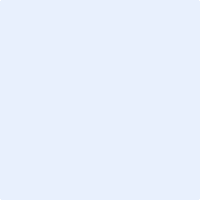 